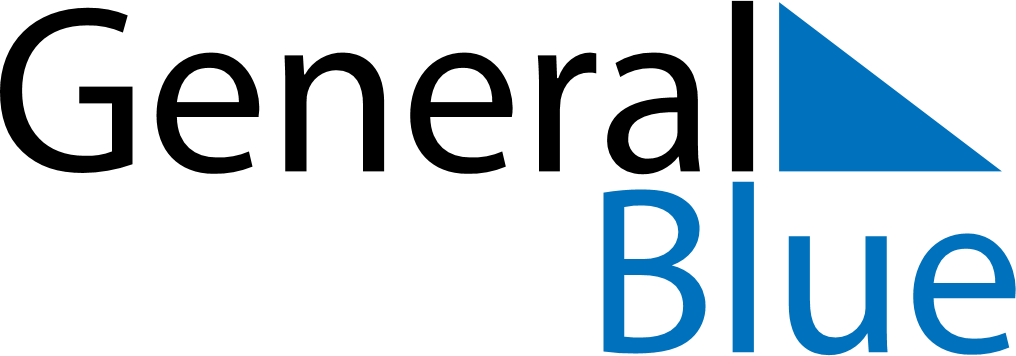 December 2176December 2176December 2176December 2176December 2176SundayMondayTuesdayWednesdayThursdayFridaySaturday12345678910111213141516171819202122232425262728293031